Our DT journey through the year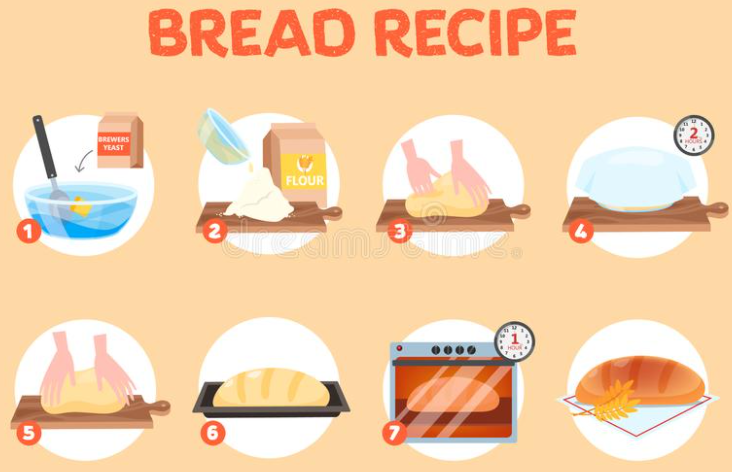 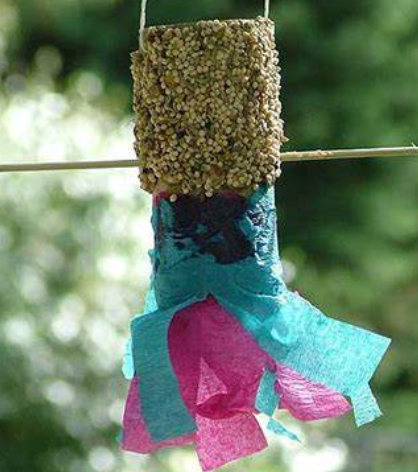 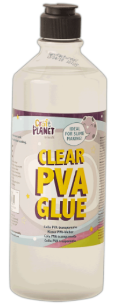 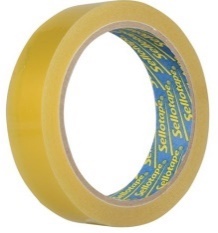 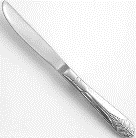 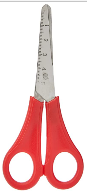 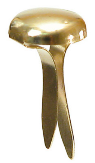 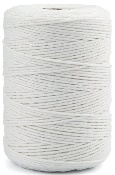 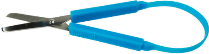 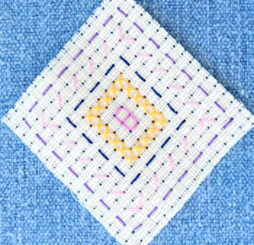 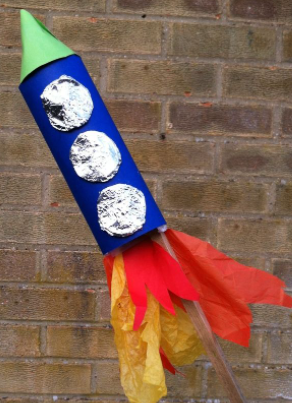 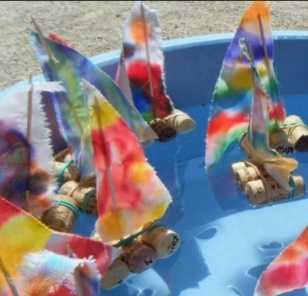 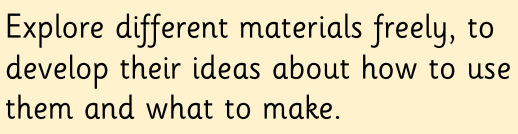 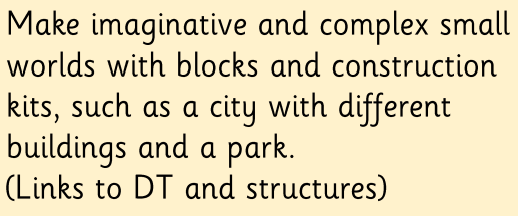 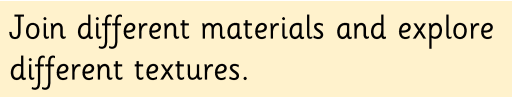 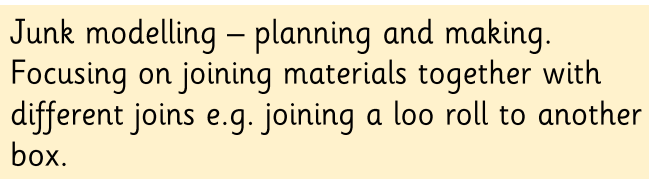 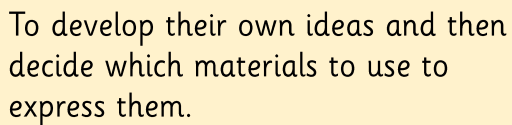 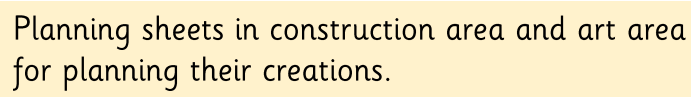 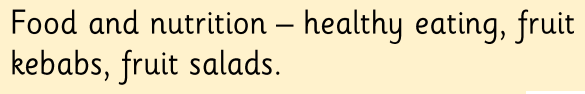 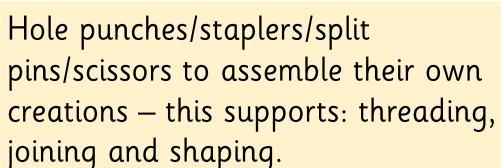 Characteristics of Effective Learning: Playing and exploring – children investigate and experience things and have a go; Active learning – children concentrate and keep trying if they encounter difficulties and enjoy achievements; Creating and thinking critically – children have and develop their own ideas, make links between ideas, and develop strategies for doing things. In addition, the prime area of learning PSE, CL and PD underpin and are an integral part of all areas of learningCharacteristics of Effective Learning: Playing and exploring – children investigate and experience things and have a go; Active learning – children concentrate and keep trying if they encounter difficulties and enjoy achievements; Creating and thinking critically – children have and develop their own ideas, make links between ideas, and develop strategies for doing things. In addition, the prime area of learning PSE, CL and PD underpin and are an integral part of all areas of learningCharacteristics of Effective Learning: Playing and exploring – children investigate and experience things and have a go; Active learning – children concentrate and keep trying if they encounter difficulties and enjoy achievements; Creating and thinking critically – children have and develop their own ideas, make links between ideas, and develop strategies for doing things. In addition, the prime area of learning PSE, CL and PD underpin and are an integral part of all areas of learningCharacteristics of Effective Learning: Playing and exploring – children investigate and experience things and have a go; Active learning – children concentrate and keep trying if they encounter difficulties and enjoy achievements; Creating and thinking critically – children have and develop their own ideas, make links between ideas, and develop strategies for doing things. In addition, the prime area of learning PSE, CL and PD underpin and are an integral part of all areas of learningCharacteristics of Effective Learning: Playing and exploring – children investigate and experience things and have a go; Active learning – children concentrate and keep trying if they encounter difficulties and enjoy achievements; Creating and thinking critically – children have and develop their own ideas, make links between ideas, and develop strategies for doing things. In addition, the prime area of learning PSE, CL and PD underpin and are an integral part of all areas of learningCharacteristics of Effective Learning: Playing and exploring – children investigate and experience things and have a go; Active learning – children concentrate and keep trying if they encounter difficulties and enjoy achievements; Creating and thinking critically – children have and develop their own ideas, make links between ideas, and develop strategies for doing things. In addition, the prime area of learning PSE, CL and PD underpin and are an integral part of all areas of learningCharacteristics of Effective Learning: Playing and exploring – children investigate and experience things and have a go; Active learning – children concentrate and keep trying if they encounter difficulties and enjoy achievements; Creating and thinking critically – children have and develop their own ideas, make links between ideas, and develop strategies for doing things. In addition, the prime area of learning PSE, CL and PD underpin and are an integral part of all areas of learningExpressive Arts & Design Educational Programme: The development of children’s artistic and cultural awareness supports their imagination and creativity. It is important that children have regular opportunities to engage with the arts, enabling them to explore and play with a wide range of media and materials. The quality and variety of what children see, hear and participate in is crucial for developing their understanding, self-expression, vocabulary and ability to communicate through the arts. The frequency, repetition and depth of their experiences are fundamental to their progress in interpreting and appreciating what they hear, respond to and observe.Expressive Arts & Design Educational Programme: The development of children’s artistic and cultural awareness supports their imagination and creativity. It is important that children have regular opportunities to engage with the arts, enabling them to explore and play with a wide range of media and materials. The quality and variety of what children see, hear and participate in is crucial for developing their understanding, self-expression, vocabulary and ability to communicate through the arts. The frequency, repetition and depth of their experiences are fundamental to their progress in interpreting and appreciating what they hear, respond to and observe.Expressive Arts & Design Educational Programme: The development of children’s artistic and cultural awareness supports their imagination and creativity. It is important that children have regular opportunities to engage with the arts, enabling them to explore and play with a wide range of media and materials. The quality and variety of what children see, hear and participate in is crucial for developing their understanding, self-expression, vocabulary and ability to communicate through the arts. The frequency, repetition and depth of their experiences are fundamental to their progress in interpreting and appreciating what they hear, respond to and observe.Expressive Arts & Design Educational Programme: The development of children’s artistic and cultural awareness supports their imagination and creativity. It is important that children have regular opportunities to engage with the arts, enabling them to explore and play with a wide range of media and materials. The quality and variety of what children see, hear and participate in is crucial for developing their understanding, self-expression, vocabulary and ability to communicate through the arts. The frequency, repetition and depth of their experiences are fundamental to their progress in interpreting and appreciating what they hear, respond to and observe.Expressive Arts & Design Educational Programme: The development of children’s artistic and cultural awareness supports their imagination and creativity. It is important that children have regular opportunities to engage with the arts, enabling them to explore and play with a wide range of media and materials. The quality and variety of what children see, hear and participate in is crucial for developing their understanding, self-expression, vocabulary and ability to communicate through the arts. The frequency, repetition and depth of their experiences are fundamental to their progress in interpreting and appreciating what they hear, respond to and observe.Expressive Arts & Design Educational Programme: The development of children’s artistic and cultural awareness supports their imagination and creativity. It is important that children have regular opportunities to engage with the arts, enabling them to explore and play with a wide range of media and materials. The quality and variety of what children see, hear and participate in is crucial for developing their understanding, self-expression, vocabulary and ability to communicate through the arts. The frequency, repetition and depth of their experiences are fundamental to their progress in interpreting and appreciating what they hear, respond to and observe.Expressive Arts & Design Educational Programme: The development of children’s artistic and cultural awareness supports their imagination and creativity. It is important that children have regular opportunities to engage with the arts, enabling them to explore and play with a wide range of media and materials. The quality and variety of what children see, hear and participate in is crucial for developing their understanding, self-expression, vocabulary and ability to communicate through the arts. The frequency, repetition and depth of their experiences are fundamental to their progress in interpreting and appreciating what they hear, respond to and observe.Intent: At Kimbolton our DT curriculum is built on children’s enthusiasm for creating and constructing. In taught and independent work, children develop the skills to design and make products fit for purpose. Through a practical approach, children will evaluate and discover how and why things work in daily life.Intent: At Kimbolton our DT curriculum is built on children’s enthusiasm for creating and constructing. In taught and independent work, children develop the skills to design and make products fit for purpose. Through a practical approach, children will evaluate and discover how and why things work in daily life.Intent: At Kimbolton our DT curriculum is built on children’s enthusiasm for creating and constructing. In taught and independent work, children develop the skills to design and make products fit for purpose. Through a practical approach, children will evaluate and discover how and why things work in daily life.Intent: At Kimbolton our DT curriculum is built on children’s enthusiasm for creating and constructing. In taught and independent work, children develop the skills to design and make products fit for purpose. Through a practical approach, children will evaluate and discover how and why things work in daily life.Intent: At Kimbolton our DT curriculum is built on children’s enthusiasm for creating and constructing. In taught and independent work, children develop the skills to design and make products fit for purpose. Through a practical approach, children will evaluate and discover how and why things work in daily life.Intent: At Kimbolton our DT curriculum is built on children’s enthusiasm for creating and constructing. In taught and independent work, children develop the skills to design and make products fit for purpose. Through a practical approach, children will evaluate and discover how and why things work in daily life.Intent: At Kimbolton our DT curriculum is built on children’s enthusiasm for creating and constructing. In taught and independent work, children develop the skills to design and make products fit for purpose. Through a practical approach, children will evaluate and discover how and why things work in daily life.Themes A1 - I wonder what’s marvellous about meA2 - I wonder what we celebrate A1 - I wonder what’s marvellous about meA2 - I wonder what we celebrate Sp1 –  I wonder what’s above and beyond the clouds Sp2 – I wonder what’s out there Sp1 –  I wonder what’s above and beyond the clouds Sp2 – I wonder what’s out there S1 –  I wonder where this journey will take usS2 -  I wonder what happened in the pastS1 –  I wonder where this journey will take usS2 -  I wonder what happened in the pastLearning Overview We will make bread rolls like The Little Red Hen.  We will ensure that we follow correct food hygiene procedures when handling and making food. We will also make bird feeders for the outside area.We will make bread rolls like The Little Red Hen.  We will ensure that we follow correct food hygiene procedures when handling and making food. We will also make bird feeders for the outside area.We will design and make a rocket and join it using a variety of joining materials, including split pins. We will consider how we might adapt our rockets if we repeated the activity. We also make some Easter nests! We will design and make a rocket and join it using a variety of joining materials, including split pins. We will consider how we might adapt our rockets if we repeated the activity. We also make some Easter nests! We will have a go at making and tasting traditional food from other countries. We will create boats. We will have a go at making a simple stitch patchwork.We will have a go at making and tasting traditional food from other countries. We will create boats. We will have a go at making a simple stitch patchwork.TermAutumn 1Autumn 2Spring 1Spring 2Summer 1Summer 2DTEvidence in Floor BookWe revisit knowledge and skills throughout the yearCooking & NutritionTo work safely and hygienically.To know and use some non-statutory measures e.g. spoons/cups.To use some techniques e.g. mix, spread, kneadMechanismsTo know about materials, tools and techniques, experimenting with form and functionTo know how items can be combined and changedStructures To draw a planTo select appropriate resourcesTo use different techniques for joining materials, such as adhesive tape and different sorts of glue or stringTo know what I like and dislike about creationTo know how to adapt workCooking & NutritionTo represent and construct own ideas, thoughts and feelings through designTo know what they want to makeStructuresTo know about materials, thinking about uses and purposesTo discuss work as it progressesTextiles To name some tools needed to work the materials e.g. needleTo use a range of materials and tools with care and precisionDT Sticky Skills & Knowledge Skills & Knowledge children need to know by the end of every half-term.I can work safely and hygienically.I know how items can be combined and changed.I know what I like and dislike about creationI know how to adapt workI know I can use my own ideas to make things I know that working as a team can sometimes be better than working aloneI know that some materials are better for building with than others.I can use a range of tools and materials.Key vocabularyingredients, recipe, weigh, measure, cup, safe, hygiene, spoons, mix, spread, knead, shape, form, function, combine, changeingredients, recipe, weigh, measure, cup, safe, hygiene, spoons, mix, spread, knead, shape, form, function, combine, changedesign, create, make, cut, join, decorate, material, purpose, user, construct, dislike, like, improve, adaptdesign, create, make, cut, join, decorate, material, purpose, user, construct, dislike, like, improve, adaptuses, purpose, progress, teamtools, care, precision, needle, fabric, thread, stitchOur Curriculum GoalTo become a Dynamic Designer who can choose and safely use the resources they need to make their creations, talk about what they have made and how they have made it.To become a Dynamic Designer who can choose and safely use the resources they need to make their creations, talk about what they have made and how they have made it.To become a Dynamic Designer who can choose and safely use the resources they need to make their creations, talk about what they have made and how they have made it.To become a Dynamic Designer who can choose and safely use the resources they need to make their creations, talk about what they have made and how they have made it.To become a Dynamic Designer who can choose and safely use the resources they need to make their creations, talk about what they have made and how they have made it.To become a Dynamic Designer who can choose and safely use the resources they need to make their creations, talk about what they have made and how they have made it.ELG(End of the year only)Creating with Materials Safely use and explore a variety of materials, tools and techniques, experimenting with colour, design, texture, form and function;Share their creations, explaining the process they have used;Make use of props and materials when role playing characters in narratives and stories.Creating with Materials Safely use and explore a variety of materials, tools and techniques, experimenting with colour, design, texture, form and function;Share their creations, explaining the process they have used;Make use of props and materials when role playing characters in narratives and stories.Creating with Materials Safely use and explore a variety of materials, tools and techniques, experimenting with colour, design, texture, form and function;Share their creations, explaining the process they have used;Make use of props and materials when role playing characters in narratives and stories.Creating with Materials Safely use and explore a variety of materials, tools and techniques, experimenting with colour, design, texture, form and function;Share their creations, explaining the process they have used;Make use of props and materials when role playing characters in narratives and stories.Creating with Materials Safely use and explore a variety of materials, tools and techniques, experimenting with colour, design, texture, form and function;Share their creations, explaining the process they have used;Make use of props and materials when role playing characters in narratives and stories.Creating with Materials Safely use and explore a variety of materials, tools and techniques, experimenting with colour, design, texture, form and function;Share their creations, explaining the process they have used;Make use of props and materials when role playing characters in narratives and stories.During KS1, children will learnDuring KS1, children will learn toDesignDesign purposeful, functional, appealing products for themselves and other users based on design criteriaGenerate, develop, model and communicate their ideas through talking, drawing, templates, mock-ups and, where appropriate, information and communication technologyMakeSelect from and use a range of tools and equipment to perform practical tasks [for example, cutting, shaping, joining and finishing]Select from and use a wide range of materials and components, including construction materials, textiles and ingredients, according to their characteristicsEvaluateExplore and evaluate a range of existing productsEvaluate their ideas and products against design criteriaTechnical knowledgeBuild structures, exploring how they can be made stronger, stiffer and more stableExplore and use mechanisms [for example, levers, sliders, wheels and axles], in their products.During KS1, children will learn toDesignDesign purposeful, functional, appealing products for themselves and other users based on design criteriaGenerate, develop, model and communicate their ideas through talking, drawing, templates, mock-ups and, where appropriate, information and communication technologyMakeSelect from and use a range of tools and equipment to perform practical tasks [for example, cutting, shaping, joining and finishing]Select from and use a wide range of materials and components, including construction materials, textiles and ingredients, according to their characteristicsEvaluateExplore and evaluate a range of existing productsEvaluate their ideas and products against design criteriaTechnical knowledgeBuild structures, exploring how they can be made stronger, stiffer and more stableExplore and use mechanisms [for example, levers, sliders, wheels and axles], in their products.During KS1, children will learn toDesignDesign purposeful, functional, appealing products for themselves and other users based on design criteriaGenerate, develop, model and communicate their ideas through talking, drawing, templates, mock-ups and, where appropriate, information and communication technologyMakeSelect from and use a range of tools and equipment to perform practical tasks [for example, cutting, shaping, joining and finishing]Select from and use a wide range of materials and components, including construction materials, textiles and ingredients, according to their characteristicsEvaluateExplore and evaluate a range of existing productsEvaluate their ideas and products against design criteriaTechnical knowledgeBuild structures, exploring how they can be made stronger, stiffer and more stableExplore and use mechanisms [for example, levers, sliders, wheels and axles], in their products.During KS1, children will learn toDesignDesign purposeful, functional, appealing products for themselves and other users based on design criteriaGenerate, develop, model and communicate their ideas through talking, drawing, templates, mock-ups and, where appropriate, information and communication technologyMakeSelect from and use a range of tools and equipment to perform practical tasks [for example, cutting, shaping, joining and finishing]Select from and use a wide range of materials and components, including construction materials, textiles and ingredients, according to their characteristicsEvaluateExplore and evaluate a range of existing productsEvaluate their ideas and products against design criteriaTechnical knowledgeBuild structures, exploring how they can be made stronger, stiffer and more stableExplore and use mechanisms [for example, levers, sliders, wheels and axles], in their products.During KS1, children will learn toDesignDesign purposeful, functional, appealing products for themselves and other users based on design criteriaGenerate, develop, model and communicate their ideas through talking, drawing, templates, mock-ups and, where appropriate, information and communication technologyMakeSelect from and use a range of tools and equipment to perform practical tasks [for example, cutting, shaping, joining and finishing]Select from and use a wide range of materials and components, including construction materials, textiles and ingredients, according to their characteristicsEvaluateExplore and evaluate a range of existing productsEvaluate their ideas and products against design criteriaTechnical knowledgeBuild structures, exploring how they can be made stronger, stiffer and more stableExplore and use mechanisms [for example, levers, sliders, wheels and axles], in their products.During KS1, children will learn toDesignDesign purposeful, functional, appealing products for themselves and other users based on design criteriaGenerate, develop, model and communicate their ideas through talking, drawing, templates, mock-ups and, where appropriate, information and communication technologyMakeSelect from and use a range of tools and equipment to perform practical tasks [for example, cutting, shaping, joining and finishing]Select from and use a wide range of materials and components, including construction materials, textiles and ingredients, according to their characteristicsEvaluateExplore and evaluate a range of existing productsEvaluate their ideas and products against design criteriaTechnical knowledgeBuild structures, exploring how they can be made stronger, stiffer and more stableExplore and use mechanisms [for example, levers, sliders, wheels and axles], in their products.Cooking and NutritionUnderstand and apply the principles of nutrition and learn how to cookDesign: Developing, Planning and Communicating IdeasUnderstand context, uses and purposeGenerate, develop, model and communicate ideasMakeWork with tools, equipment, materials and components to make quality productsEvaluateEvaluate processes and productsTechnical KnowledgeDevelop technical expertise and knowledgeBegin to work safely and hygienicallyWeigh using non-statutory measures e.g. spoons/cups.Begin to use some techniques e.g. mix, spread, kneadUse what I have learnt about materials, thinking about uses and purposesThink about and discuss what I want to make Discuss my work as it progressesExplore a variety of materials, tools and techniques, experimenting with design, form and functionRepresent and construct my own ideas, thoughts and feelings through design Explore different techniques for joining materials, such as how to use adhesive tape and different sorts of glue Use a range of materials and tools with care and precisionDescribe what I like and dislike about my creationAdapt work where necessarySelect appropriate resourcesMake decisions on how items can be combined and changedName of tools needed to work the materials